Szitakötő folyóiratVictor András Hány lába van a százlábúnak? című ismeretterjesztő szövegének feldolgozásaJelleg: óravázlat Tantárgy: környezetismeretKorcsoport: 3. osztály (tanulásban akadályozottak)Az óra célja: Ismeretszerzés az állatok és az ember testfelépítéséről, állatok rendszerezésérőlIsmeretterjesztő szöveg feldolgozása irányított kérdések, feladatok segítségévelA tanulók szociális kompetenciáinak, együttműködésének fejlesztéseFejlesztési területek: szókincs, együttműködési készség, olvasástechnika, szóbeli kommunikáció, szociális kompetenciák, szövegértés, rendszerezés, téri tájékozódásTantárgyi koncentráció: Magyar irodalom (ismeretterjesztő szöveg feldolgozása)Matematika (számlálás, miből mennyi van, páros-páratlan)Eszközök: Szitakötő folyóirat 2022/3. szám, interaktív tábla, projektor, számkártyák, képkártyák az állatokról, 4 db robotpálya, 4 db Bee-Bot padlórobot, keresztrejtvény, ragasztó, A/3-as papír, filctoll, grafit ceruzaMellékletek:sz. melléklet: Képek a robotpályához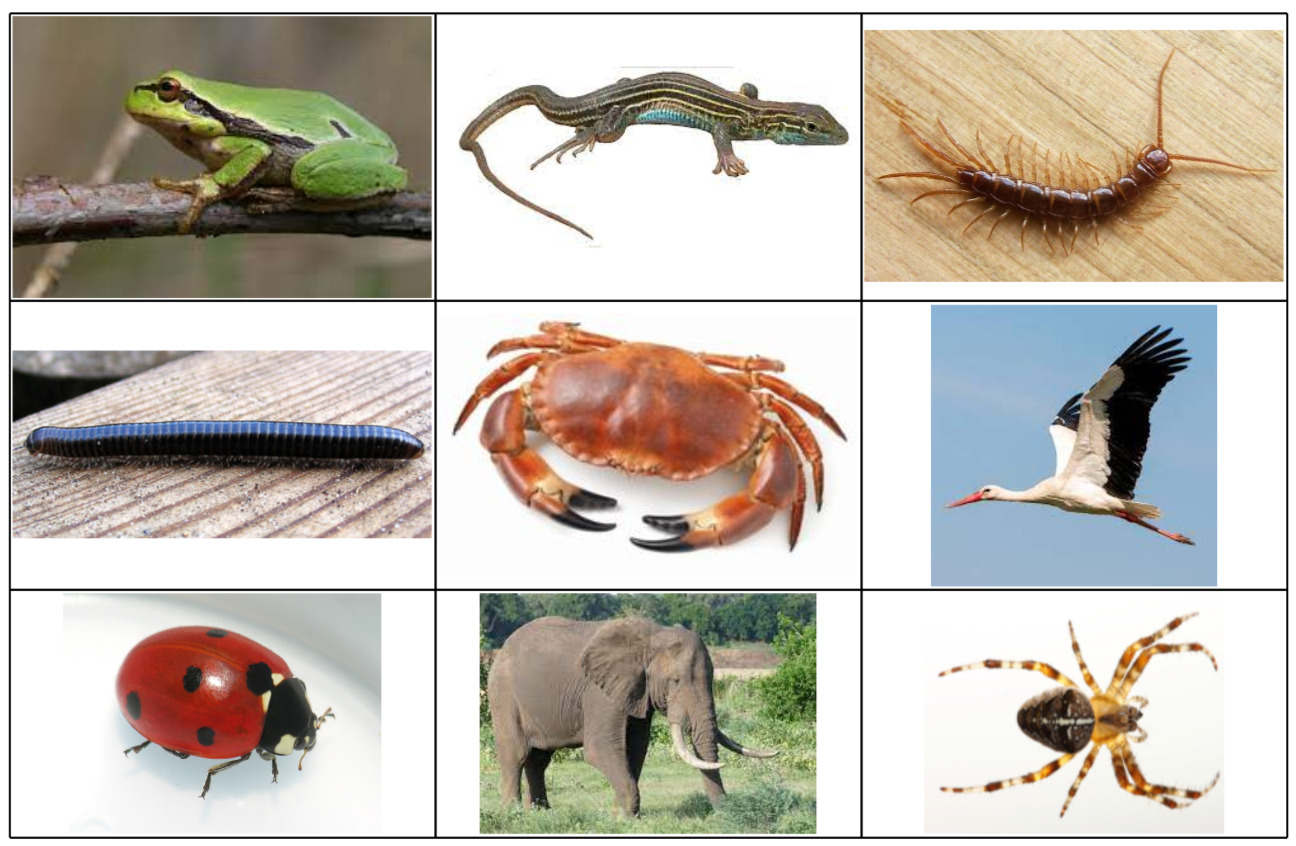 Számkártyák a párosító feladathoz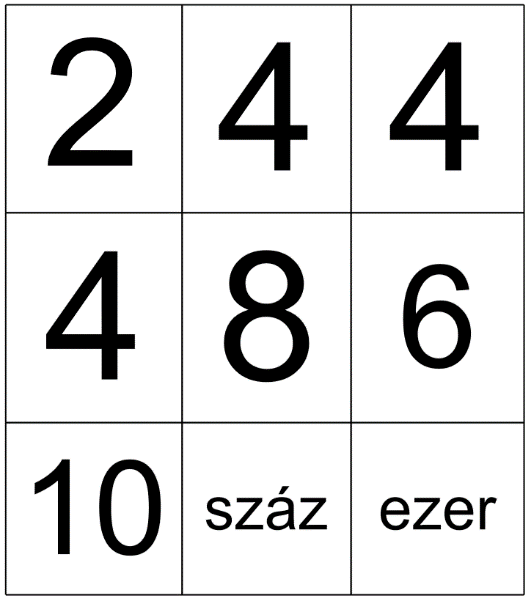 Keresztrejtvény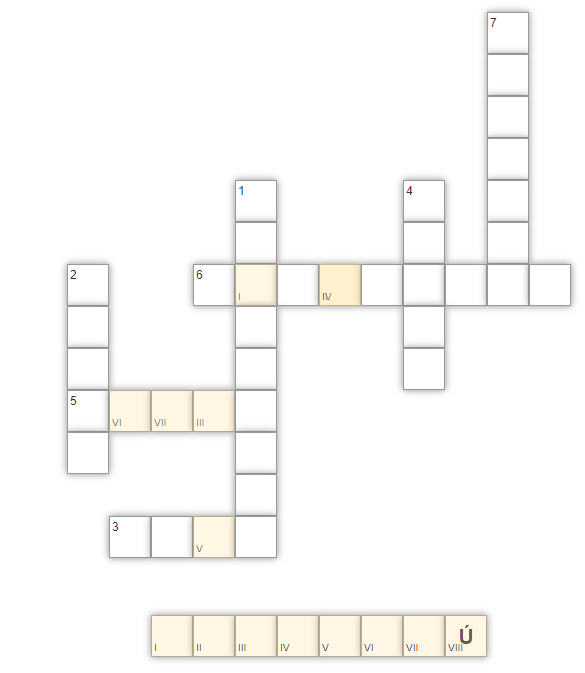 Melyik a legismertebb ezerlábú nálunk?Hány lába van a pókoknak?Mi található a rákok első pár lábán?Hány féltekéből áll az agyunk?Hol található a tücsök hallószerve?Milyen szeme van a szitakötőnek?Melyik állat kicsinye fejlődik majdnem két évig az anyja méhében?Megfejtés: ______________________________________________Megfejtés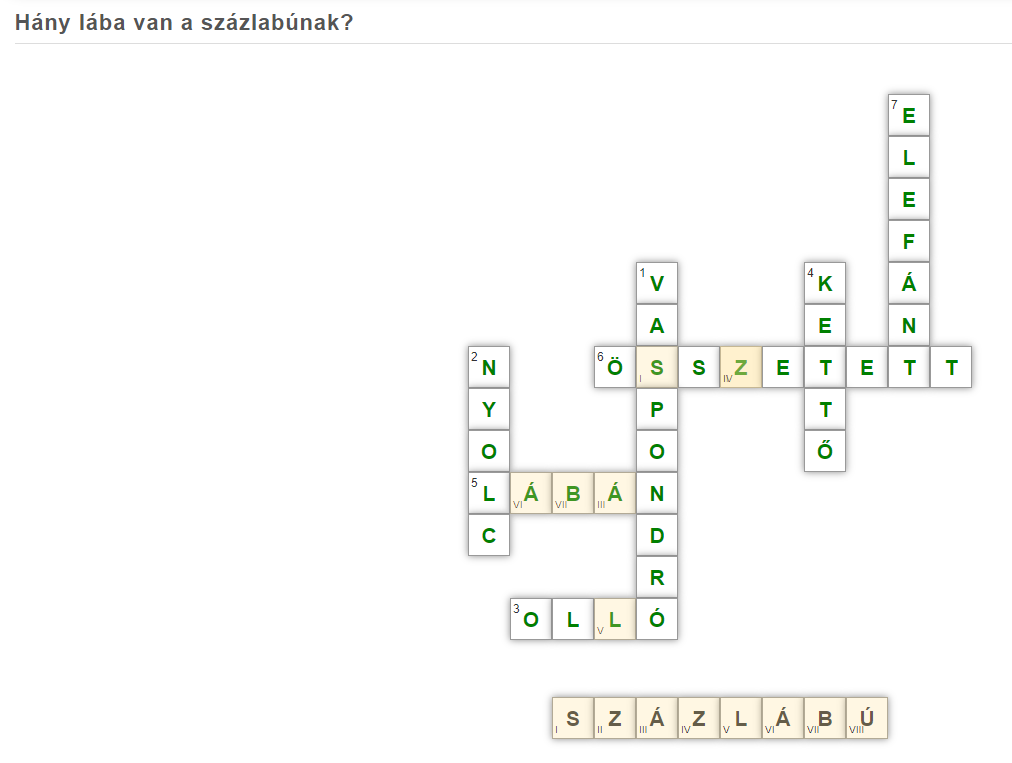 Idő-keretKépzési tartalom, tevékenységi formaEszközök, munkaforma3’Bevezető rész:Ismerkedés a Szitakötő folyóirattalMinden gyermek kap egy folyóiratot. Ezt szabadon lapozgathatja, nézegetheti, ismerkedhet vele.Eszközök: Szitakötő folyóirat Munkaforma: frontális, egyéni3’Szöveg felolvasása/ meghallgatása, kérdésekFelolvasom a tanulóknak Victor András Hány lába van a százlábúnak? című ismeretterjesztő szövegét.Irányított kérdéseket teszel fel a tanulóknak. Eszközök: Szitakötő folyóiratMunkaforma: frontális5’Fő rész:Ismeretlen szavak megbeszélése, képek megtekintése a szövegben előkerülő állatokrólMegbeszéljük a tanulók számára ismeretlen szavakat. Interaktív táblán kivetítem a szövegben előforduló állatok képét. Ezeket megnevezzük, felsoroljuk főbb/látható/ jellemzőiket.Eszközök: Szitakötő folyóirat, interaktív táblaMunkaforma: frontális5’Csoportalakítás4 csoportba osztom a gyerekeket. Minden tanuló kap egy szókártyát, melyen egy állat neve szerepel. Meg kell keresnie azt a csoportot, ahová a kapott állat tartozik és leülni a társaihoz a robotpálya köré.Madarak: gólya, fecske, cinege, sasEmlősállatok: macska, ló, zsiráf, tigrisHalak: ponty, csuka, keszeg, harcsaRovarok: katica, szarvasbogár, káposztalepke, méhEszközök: szókártyákMunkaforma: egyéni 10’Képek megkeresése padlórobotok segítségévelA csoportok mindegyike kap egy robotpályát, melyen az óra előtt állatok képét helyezem el, valamint egy Bee-bot padlórobotot. Minden csapatnak össze kell gyűjtenie és megneveznie a képeken szereplő állatokat.Eszközök: képkártyák (1. sz. melléklet), Bee-Bot padlórobotok, robotpályákMunkaforma: kiscsoportos munka5’Állatok párosítása számokkalEzután a csoportok visszaülnek az asztalukhoz. Lapot, ragasztót, számkártyákat kapnak. Felragasztják a megtalált képeket és melléragasztják a megfelelő számkártyát, vagyis hogy hány lába van az adott állatnak. Segítségül használhatják a szöveget. Amelyik csapat hamarabb készen lesz, odaírhatja filctollal az állatok nevét.Eszközök: képkártyák, számkártyák (2. sz. melléklet), ragasztó, A/3-as papír, filctoll, Szitakötő folyóiratMunkaforma: kiscsoportos munka5’Egy vagy kettő? Testrészek, szervek válogatása interaktív táblánálInteraktív táblán a szövegben szereplő és egyéb testrészek, szervek nevét vetítem ki. Akit felszólítok, a táblánál a megfelelő helyre húzza az adott szót (egy vagy kettő van belőle). Akik a helyükön ülnek egy vagy két kezüket emelik a magasba a helyes válasznak megfelelően.A feladat az alábbi linken érhető el:https://learningapps.org/watch?v=pujreazf322 Eszközök: interaktív tábla, projektor, laptopMunkaforma: egyéni munka frontális irányítással6’KeresztrejtvényMinden tanuló kap egy papír alapú keresztrejtvényt, melynek kérdéseire a tanulók a választ kikereshetik a folyóiratból. Ezt az interaktív táblán is kivetítem, közösen oldjuk meg.A keresztrejtvény az alábbi linken érhető el:https://learningapps.org/display?v=paqe152a322 Eszközök: keresztrejtvény (3. sz. melléklet), grafit ceruzaMunkaforma: egyéni munka frontális irányítással3’Az óra lezárásaMegbeszéljük, melyik csoportnak hogyan sikerült együttműködnie a feladatok megoldása során, hol voltak konfliktusok, ez miből adódott. Értékelem a csoportok/tanulók órai munkáját.Eszközök: jutalmazó táblaMunkaforma: frontális